Walk & Roll to School Day!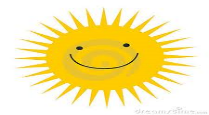 Happy & Healthy Summer!Walk & Roll to School Day!Happy & Healthy Summer!Walk & Roll to School Day!Happy & Healthy Summer!Walk & Roll to School Day!Happy & Healthy Summer!Walk & Roll to School Day!Happy & Healthy Summer!Walk & Roll to School Day!Happy & Healthy Summer!Walk & Roll to School Day!Happy & Healthy Summer!Walk & Roll to School Day!Happy & Healthy Summer!Walk & Roll to School Day!Happy & Healthy Summer!Walk & Roll to School Day!Happy & Healthy Summer!Walk & Roll to School Day!Happy & Healthy Summer!Walk & Roll to School Day!Happy & Healthy Summer!Walk & Roll to School Day!Happy & Healthy Summer!Walk & Roll to School Day!Happy & Healthy Summer!Walk & Roll to School Day!Happy & Healthy Summer!Walk & Roll to School Day!Happy & Healthy Summer!Walk & Roll to School Day!Happy & Healthy Summer!Walk & Roll to School Day!Happy & Healthy Summer!Walk & Roll to School Day!Happy & Healthy Summer!Walk & Roll to School Day!Happy & Healthy Summer!Walk & Roll to School Day!Happy & Healthy Summer!Walk & Roll to School Day!Happy & Healthy Summer!Walk & Roll to School Day!Happy & Healthy Summer!Walk & Roll to School Day!Happy & Healthy Summer!Walk & Roll to School Day!Happy & Healthy Summer!Walk & Roll to School Day!Happy & Healthy Summer!Walk & Roll to School Day!Happy & Healthy Summer!Walk & Roll to School Day!Happy & Healthy Summer!Walk & Roll to School Day!Happy & Healthy Summer!Walk & Roll to School Day!Happy & Healthy Summer!